Task CardsNote: Task cards are grouped by type. For example, all cards labelled A focus on using shapes to create other shapes.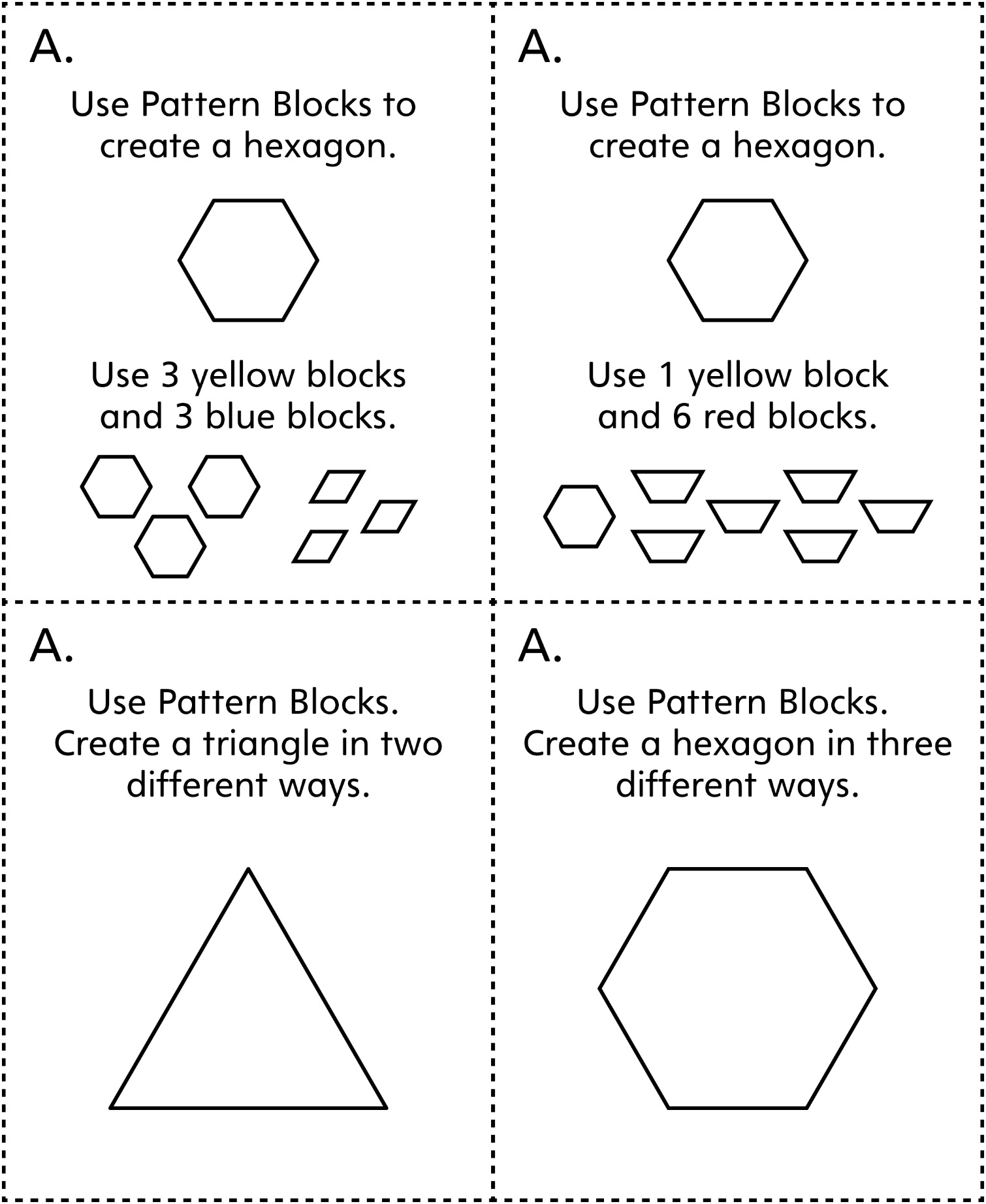 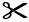 Task Cards 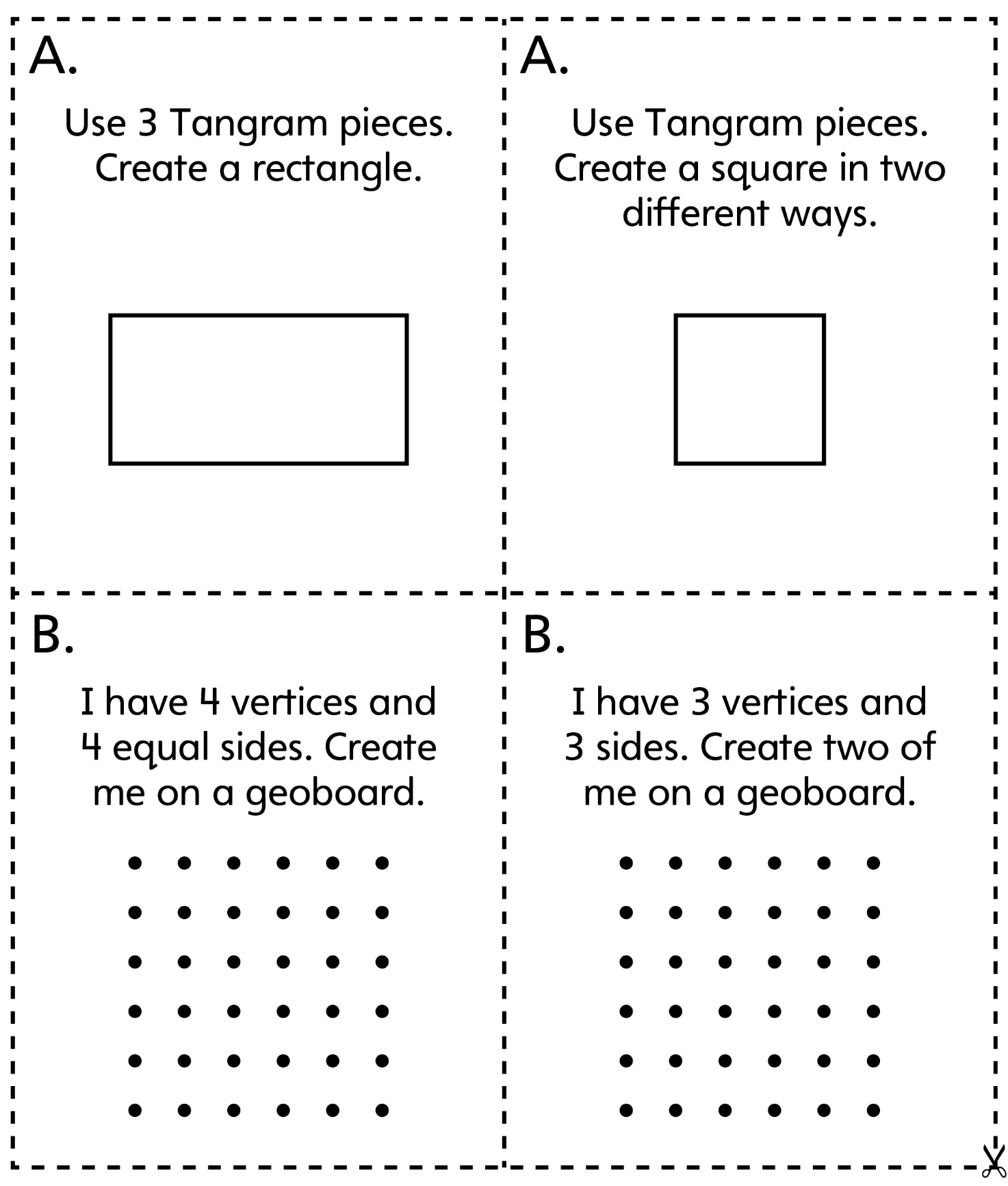 Task Cards 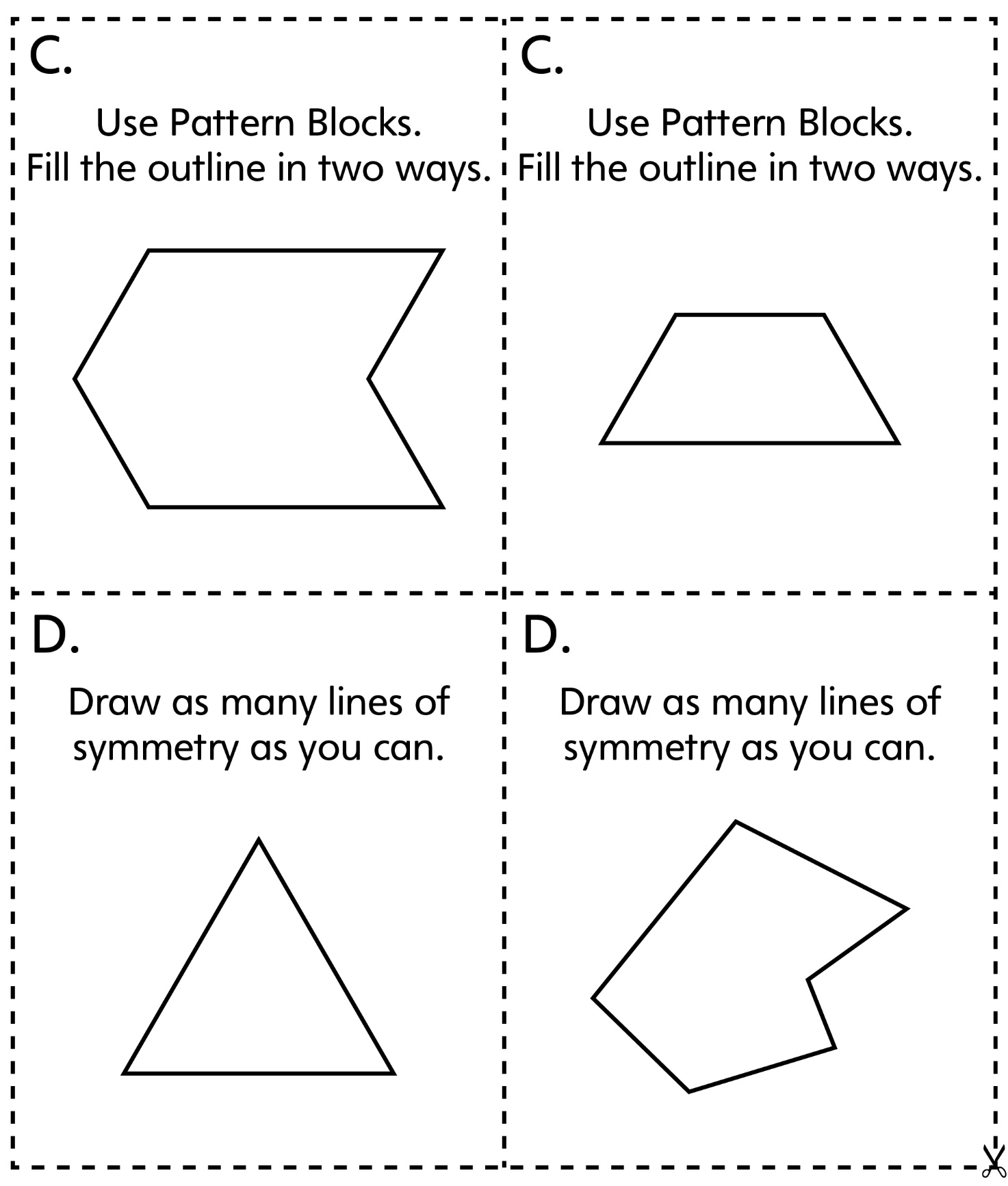 